Reformierte Kirchen Bern-Jura-SolothurnSuchergebnisse für "Das besondere Bilderbuch"Autor / TitelJahrMedientypSignatur / Standort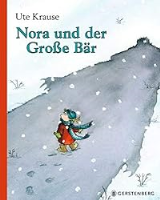 Krause, Ute 1960-Nora und der grosse Bär2021BilderbuchDas besondere Bildeerbuch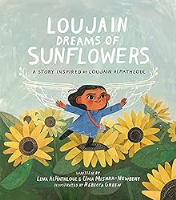 Al-Hathloul, LinaLoujains Träume von den Sonnenblumen2022BilderbuchDas besondere Bilderbuch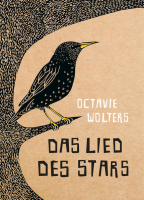 Wolters, Octavie 1977-Das Lied des Stars2023BilderbuchDas besondere Bilderbuch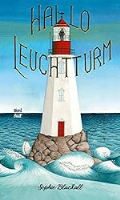 Blackall, Sophie 1970-Hallo, Leuchtturm2020BilderbuchDas besondere Bilderbuch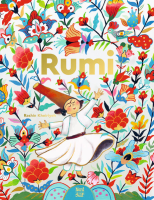 Rashin KheiriyehRumi : Dichter der Liebe2023BilderbuchDas besondere Bilderbuch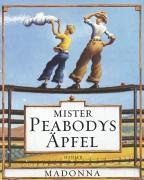 MadonnaMister Peabodys Äpfel2003BilderbuchDas besondere Bilderbuch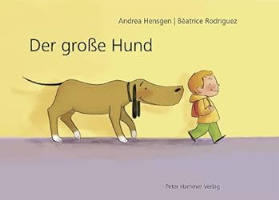 Hensgen, AndreaDer grosse Hund2011BilderbuchDas besondere Bilderbuch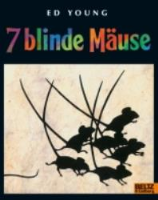 Young, Ed7 blinde Mäuse2004BilderbuchDas besondere Bilderbuch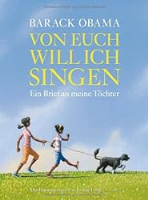 Obama, BarackVon euch will ich singen2011BilderbuchDas besondere Bilderbuch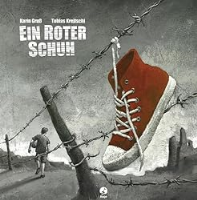 Gruß, KarinEin roter Schuh2012BilderbuchDas besondere Bilderbuch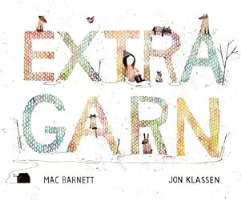 Barnett, MacExtra Garn2013BilderbuchDas besondere Bilderbuch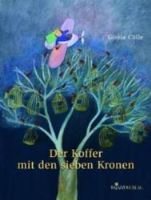 Cölle, GiselaDer Koffer mit den sieben Kronen2005BilderbuchDas besondere Bilderbuch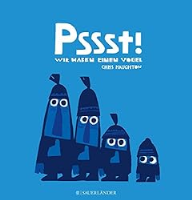 Haughton , ChrisPssst! Wir haben einen Vogel2015BilderbuchDas besondere Bilderbuch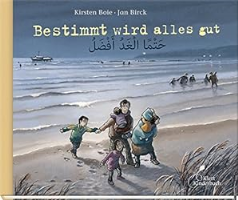 Boie, KirstenBestimmt wird alles gut2016BilderbuchDas besondere Bilderbuch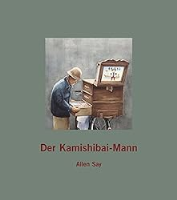 Say, AllenDer Kamishibai-Mann2015BilderbuchDas besondere Bilderbuch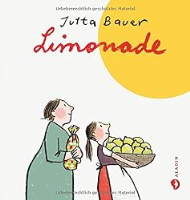 Bauer, JuttaLimonade2015BilderbuchDas besondere Bilderbuch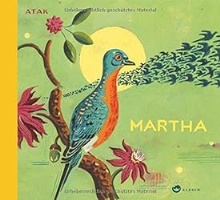 AtakMartha : Die Geschichte der letzten Wandertaube2015BilderbuchDas besondere Bilderbuch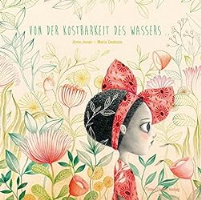 Jonas, AnneVon der Kostbarkeit des Wassers ...2017BilderbuchDas besondere BilderbuchJonas, AnneVon der Kostbarkeit des Wassers ...2017BilderbuchDas besondere Bilderbuch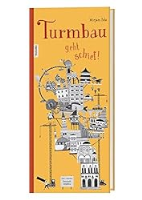 Zels, Mirjam 1989-Turmbau geht schief2019BilderbuchDas besondere Bilderbuch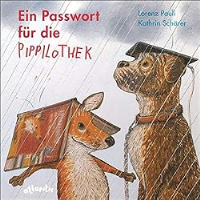 Pauli, LorenzEin Passwort für die Pippilothek2019BilderbuchDas besondere Bilderbuch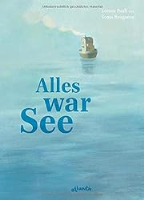 Pauli, Lorenz 1967-Alles war See2019BilderbuchDas besondere Bilderbuch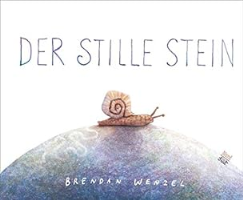 Wenzel, BrendanDer stille Stein2019BilderbuchDas besondere Bilderbuch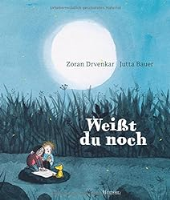 Drvenkar, Zoran 1967-Weisst du noch2017BilderbuchDas besondere Bilderbuch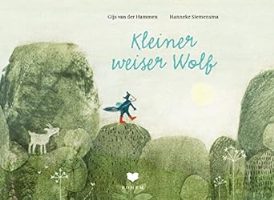 van der Hammen, GijsKleiner weiser Wolf2018BilderbuchDas besondere Bilderbuch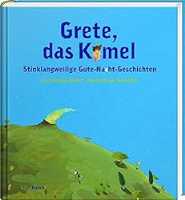 Trubel, Veronika 1968-Grete, das Kamel2019BilderbuchDas besondere Bilderbuch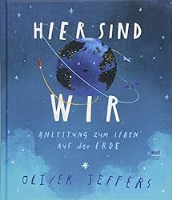 Jeffers, Oliver 1977-Hier sind wir2018BilderbuchDas besondere Bilderbuch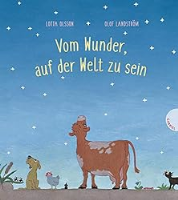 Olsson, Lotta 1973-Vom Wunder, auf der Welt zu sein2017BilderbuchDas besondere BilderbuchOlsson, Lotta 1973-Vom Wunder, auf der Welt zu sein2017BilderbuchDas besondere Bilderbuch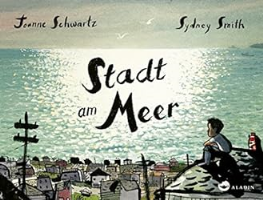 Schwartz, Joanne 1960-Stadt am Meer2018BilderbuchDas besondere Bilderbuch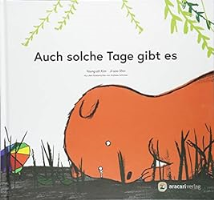 Gim, Yeong aAuch solche Tage gibt es2018BilderbuchDas besondere Bilderbuch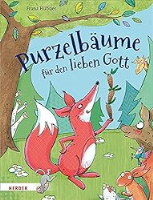 Hübner, FranzPurzelbäume für den lieben Gott2019BilderbuchDas besondere BilderbuchHübner, FranzPurzelbäume für den lieben Gott2019BilderbuchDas besondere Bilderbuch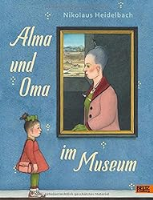 Heidelbach, Nikolaus 1955-Alma und Oma im Museum2019BilderbuchDas besondere Bilderbuch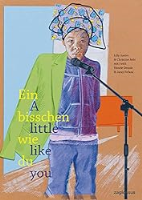 Axster, Lilly 1963-Ein bisschen wie du2018BilderbuchDas besondere Bilderbuch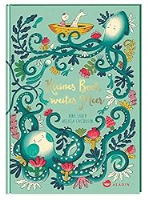 Laden, Nina 1962-Kleines Boot, weites Meer2019BilderbuchDas besondere Bilderbuch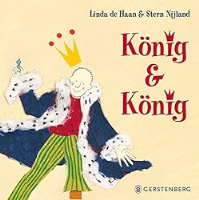 Haan, Linda deKönig & König2016BilderbuchDas besondere Bilderbuch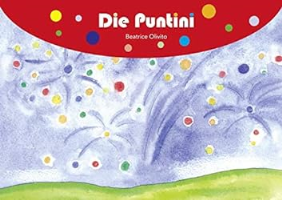 Olivito, BeatriceDie Puntini2020BilderbuchDas besondere Bilderbuch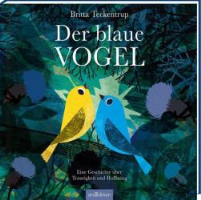 Teckentrup, Britta 1969-Der blaue Vogel2020BilderbuchDas besondere Bilderbuch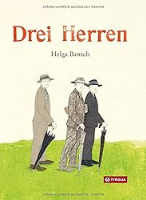 Bansch, Helga 1957-Drei Herren2020BilderbuchDas besondere Bilderbuch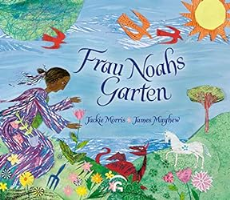 Morris, Jackie 1961-Frau Noahs Garten2021BilderbuchDas besondere Bilderbuch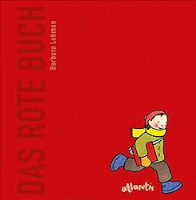 Barbara Lehman, BarbaraDas rote Buch2021BilderbuchDas besondere Bilderbuch